Fiche technique L’Huile à Barbe par Monsieur ArsèneContact :Laurent Fluhrlaurent@monsieurarsene.comTél 06 16 67 63 63Description du produitHuile à BarbeNom de la marqueMonsieur Arsène Logo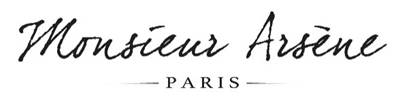 Nom du produitL’Huile à BarbePhoto du produit 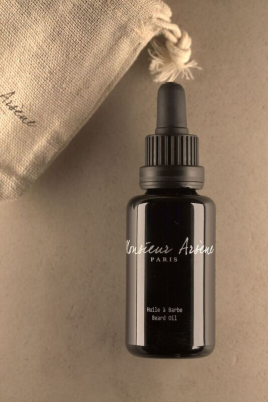 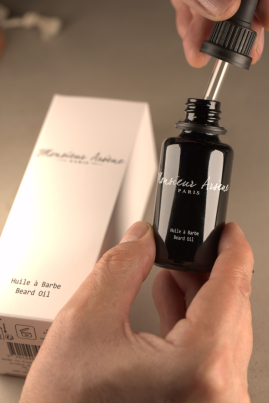 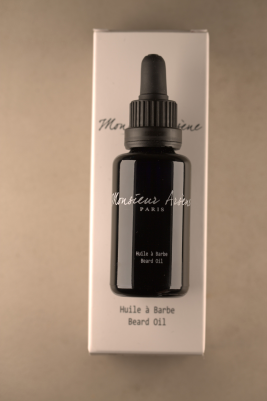 Description marketingHuile à Barbe nourrissante et anti-oxydante pour les peaux normales àmixtes et sensibles, enrichie en huile de baies d’argousier. Régénérant, nourrissante et émollient pour la peau. Restructure, renforce et adoucit la barbe.Principaux ingrédientsHuiles végétales bio de tournesol, pépins de framboise,  jojoba, noisette, raisin, babassu, pépins de baie d’argousier. Parfum Eau d’Oranges VertesUsage / Précautions d’utilisationVerser sur la paume de la main et appliquer sur une barbe propre. Utiliser tous les jours. Eviter le contour des yeux.CertificationCosmos Organic – certifié le 28/06/2018Référence interneVRHU18-0030Code EAN3701245000004Code ACL6117245INCIHELIANTHUS ANNUUS HYBRID OIL*, COCO-CAPRYLATE/CAPRATE, BRASSICA CAMPESTRIS SEED OIL, SIMMONDSIA CHINENSIS SEED OIL*, ISOAMYL LAURATE, PARFUM, VITIS VINIFERA SEED OIL*, RUBUS IDAEUS SEED OIL, CORYLUS AVELLANA SEED OIL*, ORBIGNYA OLEIFERA SEED OIL*, HIPPOPHAE RHAMNOIDES FRUIT OIL*, PCA GLYCERYL OLEATE, LINUM USITATISSIMUM SEED OIL, TOCOPHEROL, LIMONENE, HELIANTHUS ANNUUS SEED OIL, POLYGLYCERYL-3 DIISOSTEARATE, CISTUS MONSPELIENSIS EXTRACT*, BISABOLOL, STEVIA REBAUDIANA EXTRACT, EMBLICA OFFICINALIS FRUIT EXTRACT, LINALOOL, CITRAL, BENZYL SALICYLATE, COUMARIN.(*ingrédients d’origine biologique)Qualité Bio88.23% Bio – 100% naturel – 100% Vegan – Fabrication françaiseContenance30 MLType de présentation Flacon en verre noir filtrant la lumière (UV et IR)Unité d’achat / PCB3